Детско-родительский клуб как эффективная форма взаимодействия с семьёй по профилактике и коррекции нарушений речиЦельнер Елена  Ивановна, Пушмина Марина ВладимировнаМуниципальное бюджетное дошкольное образовательное учреждение города Иркутска детский сад  № 116 e-mail: rabota2021mar@yandex.ru           Каждому взрослому нужен ребенок, которого он мог бы учить; только так и учатся взрослые.Фрэнк КларкВ рамках работы муниципальной проблемно-творческой группы по взаимодействию субъектов образовательного процесса, направленного на профилактику нарушений развития у детей дошкольного возраста, мы работали в направлении психолого-педагогического сопровождения семей, имеющих детей раннего и младшего дошкольного возраста, что подразумевало развитие очных родительских клубов, организация дистанционных родительских клубов. Один из основных принципов Федерального государственного образовательного стандарта дошкольного образования является содействие и сотрудничество детей и взрослых, сотрудничество с семьёй. Именно поэтому, назрел вопрос поиска таких форм и методов взаимодействия, которые позволяют учесть не только актуальные потребности детей и родителей, но и способствуют формированию активной родительской позиции.Говоря об актуальности, увеличение количества детей с нарушениями развития может быть частично компенсировано за счет педагогического просвещения родителей по вопросам профилактики речевых нарушений.Целью нашей работы являлось создание эффективной формы взаимодействия дошкольного образовательного учреждения и семьи. А также повышение профессионального уровня педагогов в рамках реализации психолого-педагогического сопровождения семей воспитанников ДОО.Но в большей мере, кроме профессионального роста, роста компетенции педагогов, создания методической копилки, мы прежде всего хотели установить доверительные отношения между детьми и родителями; объединить их в одну команду; создать атмосферу взаимоподдержки и общности интересов, сформировать у родителей практические умения в области речевого развития ребенка.  В качестве продукта нашей деятельности по организации и развитию родительских клубов, был оформлен и опубликован сборник который включал в себя:  планирование, сценарии проведения родительских клубов, полный комплект всех необходимых  материалов.Но основной идеей этого продукта было формирование у родителей  позиции «ответственного родителя».В начале работы мы определились с тематикой родительских клубов, выбирая темы  работы, важные для развития в раннем и младшем дошкольном возрасте. Темы которые разрабатывались нами: "Нормы  речевого развития" (семинар), "Развитие слухового внимания" (аудиосказка), "Развитие лексико-грамматических категорий" (квест-игра) и тд. Последовательность тем определена принципом «от теории к практике, от простого к более сложному». 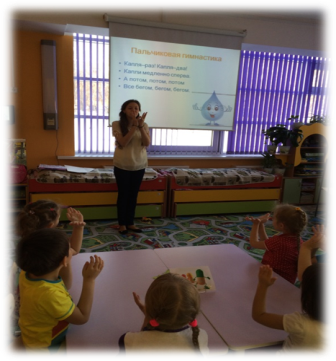 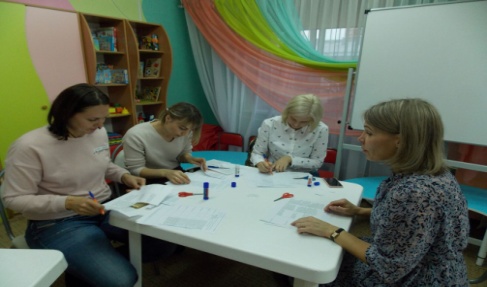 Работа в микрогруппе включавшей в себя учителей-логопедов, позволила более полно реализовать свои способности и возможности, выработать собственный взгляд на сложившуюся проблему, максимально активизировать процесс усвоения методических идей и приемов, и сделать их достижением каждого педагога.Вначале в группе составлялся план работы. Распределяли обязанности между членами команды. После этого выполняли мероприятия по плану.  После проведения обсуждали и анализировали выполненное. И промежуточным результатом была презентация результатов  на разных уровнях.В своей работе мы столкнулись с проблемой организации: было недостаточно времени для полноценной очной реализации задуманного из-за наступившей эпидемиологической ситуации. Но все же очень много интересного, необычного и оригинального было предложено педагогами и реализовано в дистанционном формате.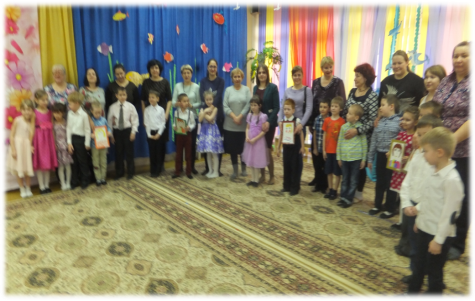 Среди предложенных материалов есть привычные и нестандартные формы проведения заседаний родительских клубов. Например, квест-игра, логопедическая аудиосказка, формат дистанционной конференции и видеомоста, которые оказались очень актуальным в нынешней обстановке. Даже в привычных, проверенных формах проведения мы добавили свои  авторские привнесения, которые делают их особенными. Например, необычные анкеты, интересные задания семинара-практикума и др.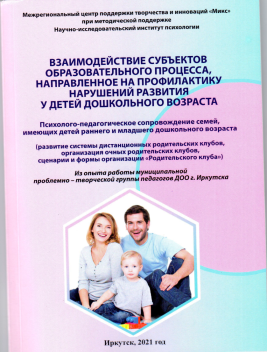 Все самые интересные материалы опубликованы в сборнике "Взаимодействие субъектов образовательного процесса, направленное на профилактику нарушений развития у детей дошкольного возраста"При работе родительских клубов были отмечены некоторые типичные негативные стороны:Низкая активность родителей (особенно на первом заседании), возможно неприятие проблемы.Состав участников родительского клуба постоянно менялся, редкие родители были на нескольких заседаниях, чтобы получить системные знания.Чаще родители интересовались нарушением звукопроизношения частно, конкретно о своем. А ведь индивидуальные консультации в детских садах систематичны  и доступны каждому.Очень бы хотелось, чтобы активнее участвовали другие педагоги ДОУ в таких мероприятиях, это могут быть воспитатели, психологи, для повышения активности и компетентности родителей в коррекционно-образовательном процессе. Но в целом положительного гораздо больше:Отмечено, что участвовавшие в заседаниях родительского клуба родители отмечают доступность, понятность и приемлемость предоставленного материала. Есть среди представленного материала действительно находки для родителей и педагогов.Практически все участники-родители отмечают нужность проведения таких мероприятий и практическую значимость.Родителям понравился такой формат взаимодействия. При небольшом количестве участников и разных формах проведения, готовности педагога к диалогу, а так же при непосредственном участии родителей, оказался продуктивным и интересным.после проведения родительских клубов остался практический след: буклеты, памятки, стендовые консультации, интерактивные игры.Результаты нашей коллективной работы в отношении родителей и детей достаточно показательны:Повысились компетенции родителей в вопросах речевого развития.Обогатился совместного детско – родительского игрового опыта.Родителей имеют общее  представление о состоянии речи собственного ребенка.Выявляются дети с проблемами в развитии на раннем этапе для оказания своевременной коррекционной помощи.Были вовлечены в работу клуба  родители воспитанников, не посещающих дошкольные образовательные учреждения.В отношении педагогов  наша работа способствует обмену опытом и  информацией: издан сборник сценариев  встреч с родителями; картотеки игр и упражнений  подборка памяток, листовок, заданий в помощь родителям; создан банк  информационных ресурсов: интерактивных игр, презентаций, видеофрагментов, музыки, песен.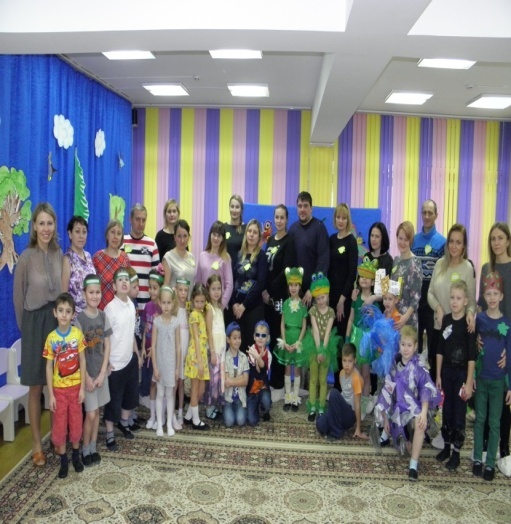 Подытоживая плюсы работы  клубов, с уверенностью можно сказать, что организация взаимодействия учителя-логопеда и семьи в форме детско-родительского клуба представляет собой интересную эффективную модель работы. Список литературы:Артамонова, Е. И. Психология семейных отношений с основами семейного консультирования [Текст]: учебное пособие для вузов / Е. И. Артамонова, Е. В. Екжанова, Е. В. Зырянова.-М.: Академия, 2002. - 192 с.Арнаутова, Е. П. Педагог и семья [Текст] / Е. П. Арнаутова. - М.: Просвещение, 2008.- 264 с.Березина, А. В. Современный ребенок: семья плюс детский сад [Текст] / А. В. Березина // Обруч. - 2008. -№1. - С. 3-6.Зверева, О.Л. Общение педагога с родителями в ДОО (методические рекомендации) [Текст] / О. Л. Зверева, Т. М. Кротова. - М. : ТЦ Сфера,  2019. - 112 с.Лобанок, Т.С. Нетрадиционные формы взаимодействия дошкольного учреждения с семьей [Текст] / Т. С. Лобанок. - Мозырь: Белый Ветер, 2003. - 119 с.